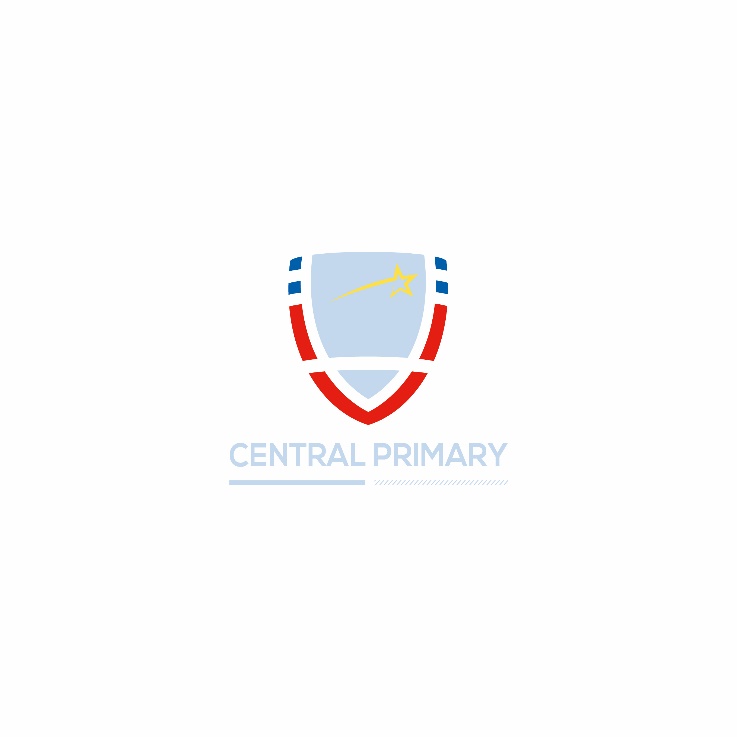 OfstedOfsted inspected Central Primary School 6th July 2017 and was awarded the result of ‘Requires Improvement’, which is in keeping with the view of the new Leadership Team and Governing Body in light of recent national changes in how judgements are determined.The school was pleased to see that the Inspectors recognised that the new leaders have identified the correct priorities and that the actions being taken are securing improvements.The school was very proud of how the children did indeed demonstrate their “kind, courteous and respectful” behaviour.  The inspection team (which included the National Lead for Governance and National Lead for Early Years) particularly recognised:Writing is a strength throughout the school (a focus from the previous inspection)Phonics is taught wellPupils spiritual, moral, social and cultural knowledge is developed wellTeaching Assistants are a strength of the schoolPupils make good progress in KS1Provision for physical health is a strength.  Pupils learn how to lead an active and healthy lifestyle.There is a culture of safeguarding throughout the schoolLittle Learners provision enables the children to start off well, with their speech, language and physical development coming on in ‘leaps and bounds’.Pupils want to learn.  They understand the importance of education for their lives in future.Pupils delight in their success and visibly grow in stature when their name is announced in assembly.There is much to be pleased with.  The school is absolutely committed to further build upon the strengths of the school to improve the provision.Bothal Primary School are expecting an Ofsted shortly.We recommend that prospective candidates access the full Ofsted Report online.